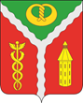 АДМИНИСТРАЦИЯ ГОРОДСКОГО ПОСЕЛЕНИЯ ГОРОД КАЛАЧКАЛАЧЕЕВСКОГО МУНИЦИПАЛЬНОГО РАЙОНА ВОРОНЕЖСКОЙ ОБЛАСТИПОСТАНОВЛЕНИЕот «25» июля 2022 г.	№ 284г. КалачО внесении изменений в постановление администрации городского поселения город Калач от 23.03.2016 № 97 «Об утверждении Административного регламента по предоставлению муниципальной услуги «Выдача разрешения на использование земель или земельного участка, находящихся в муниципальной собственности, без предоставления земельных участков и установления сервитутов» (в редакции постановлений от 09.06.2016 № 264, от 10.12.2019 № 611, от 09.06.2022 № 224)В соответствии с Федеральным законом от 06.10.2003 г. № 131-ФЗ «Об общих принципах организации местного самоуправления в Российской Федерации», Федеральным законом от 27.07.2010 г. № 210-ФЗ «Об организации предоставления государственных и муниципальных услуг», в соответствии с действующим законодательством, в целях приведения административного регламента в соответствие, администрация городского поселения город Калач Калачеевского муниципального района Воронежской области,п о с т а н о в л я е т:1. Внести изменения в постановление администрации городского поселения город Калач Калачеевского муниципального района Воронежской области от 23.03.2016 № 97 «Об утверждении Административного регламента по предоставлению муниципальной услуги «Выдача разрешения на использование земель или земельного участка, находящихся в муниципальной собственности, без предоставления земельных участков и установления сервитутов» (в редакции постановлений от 09.06.2016 № 264, от 10.12.2019 № 611, от 09.06.2022 № 224), (далее – административный регламент):В административном регламенте: Абзац восемнадцать пункта 2.6.1.1. слова «государственного кадастра недвижимости» заменить словами «Единого государственного реестра недвижимости».Абзац два подпункта 2.6.2.1 раздела 2 изложить в следующей редакции: «а) выписка из Единого государственного реестра недвижимости.».В подпункте 2 пункта 3.3.2. раздела 3 слова «отдел Калачеевского филиала ФГБУ «Федеральная Кадастровая Палата Росреестра» заменить словами «управление Федеральной службы государственной регистрации, кадастра и картографии (Росреестр)».В пункте 3.6. раздела 3 в абзаце третьем слова «филиалом федерального государственного бюджетного учреждения "Федеральная кадастровая палата» заменить словами «управление Федеральной службы государственной регистрации, кадастра и картографии (Росреестр)».В пункте 5.7. раздела 5 после четвертого абзаца дополнить пунктом 4) следующего содержания:«4) если обжалуемые действия являются правомерными.».2. Приложение № 1 к административному регламенту изложить в новой редакции согласно приложению.3. Опубликовать настоящее постановление в официальном периодическом печатном издании «Вестник муниципальных правовых актов городского поселения город Калач Калачеевского муниципального района Воронежской области» и в сети Интернет на официальном сайте администрации городского поселения город Калач Калачеевского муниципального района Воронежской области.4. Контроль за исполнением настоящего постановления оставляю за собой.Приложение к постановлению от «25» июля 2022 г. № 284Приложение №1 к административному регламентуФОРМА ЗАЯВЛЕНИЯВ администрацию городского поселения город КалачКалачеевского муниципального района ______________________________________Для физических лиц:______________________________________ (Ф.И.О.)______________________________________(адрес места жительства)______________________________________(реквизиты документа, удостоверяющего личность)______________________________________(реквизиты документа, подтверждающего полномочия представителя заявителя)_____________________________________________________________(почтовый адрес, адрес электронной почты, номер телефона для связи) Для юридических лиц:______________________________________(полное наименование юридического лица)_______________________________________________(местонахождение юридического лица)_______________________________________________(сведения о государственной регистрации в ЕГРЮЛ)________________________________________________________(ИНН)_______________________________________________(реквизиты документа, подтверждающего полномочия представителя заявителя)_____________________________________________________________(почтовый адрес, адрес электронной почты, номер телефона для связи)ЗАЯВЛЕНИЕо выдаче разрешения на использование земель или земельного участка, находящихся в муниципальной собственности или государственная собственность на которые не разграничена, без предоставления земельных участков и установления сервитутов Прошу выдать разрешение на использование _______________________________________________________, имеющего(указать: земель, земельного участка или части земельного участка)кадастровый номер _________________________________________,                (в случае, если планируется использование всего земельного участка или его части)_____________________________________________________________(указать координаты характерных точек границ территории, если планируется использование земель или части земельного участка)расположенного по адресу: _________________________________,площадью ________________________________________________,Цель использования земель или земельного участка ______________________________________________________________.(в соответствии с пунктом 1 статьи 39.34 Земельного кодекса РФ, Постановлением Правительства Российской Федерации от 3 декабря 2014 года № 1300 «Об утверждении перечня видов объектов, размещение которых может осуществляться на землях или земельных участках, находящихся в государственной или муниципальной собственности, без предоставления земельных участков и установления сервитутов»)Срок использования земель или земельного участка _____________________________________________________________________.(в пределах сроков, установленных пунктом 1 статьи 39.34 Земельного кодекса РФ, пунктом 3.6. Положения о порядке и условиях использования земель или земельных участков, находящихся в государственной или муниципальной собственности, с целью размещения объектов, без предоставления земельных участков и установления сервитутов, утвержденного Приказом Департамента имущественных и земельных отношений Воронежской обл. от 02.07.2015 № 1111).____________________________________________________________________________________________________________________________________________(информация о необходимости осуществления рубок деревьев, кустарников, расположенных в границах земельного участка, части земельного участка или земель из состава земель населенных пунктов, предоставленных для обеспечения обороны и безопасности, земель промышленности, энергетики, транспорта, связи, радиовещания, телевидения, информатики, земель для обеспечения космической деятельности, земель обороны, безопасности и земель иного специального назначения (за исключением земель, указанных в пункте 3 части 2 статьи 23 Лесного кодекса Российской Федерации), в отношении которых подано заявление, - в случае такой необходимости).Решение о выдаче разрешения на использование земель или земельного участка, находящихся в муниципальной собственности или государственная собственность на которые не разграничена, без предоставления земельных участков и установления сервитутов прошу: выдать лично в администрации/выдать лично в многофункциональном центре1/направить почтовым отправлением по адресу: ____________________________________ (нужное подчеркнуть).Документы, прилагаемые к заявлению:1.____________________________________________;2.____________________________________________;3____________________________________________. «____» ________20___г.______________              ____________________     ________________(должность)	(подпись)                    (фамилия, инициалы)                             М.П.Глава администрации городского поселения город КалачД.Н. Дудецкий